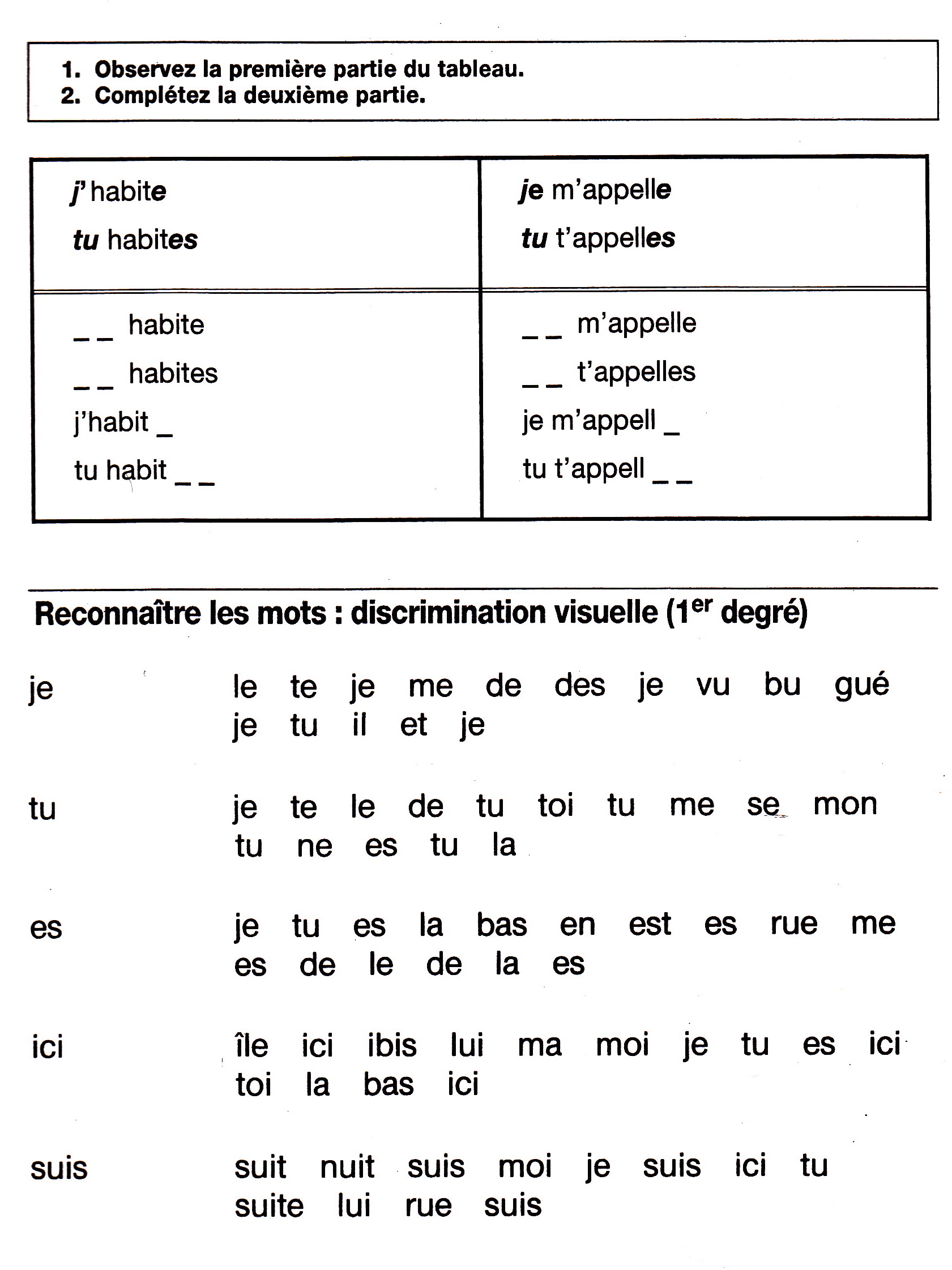 Extrait de « Apprentissage du Français oral et écrit, adultes immigrés », tomme 1, édition Retz